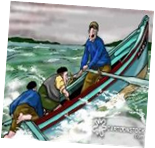 TaskDo you think this is a criminal case or civil case?  Which words or phrases in the content above supports your answer.What do you feel are the most important facts in this case?What defence did the defendants raise? What was the verdict, i.e. what was the courts’ decision?As a member of the jury in this case would you have found them guilty or not guilty? Explain your reasons why?What would you have done in their situation? Why?